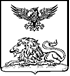 КРАСНОЯРУЖСКАЯ ТЕРРИТОРИАЛЬНАЯ ИЗБИРАТЕЛЬНАЯ КОМИССИЯ ПОСТАНОВЛЕНИЕ11 января 2023 года                                                                                  № 10/40-1О плане работы Краснояружской территориальной избирательной комиссии на 2023 годЗаслушав и обсудив сообщение председателя о проекте плана работы Краснояружской территориальной избирательной комиссии на 2023 год, Краснояружская территориальная избирательная комиссия постановляет: 1. Утвердить план работы Краснояружской территориальной избирательной комиссии на 2023 год (прилагается). 2. Разместить настоящее постановление на странице Краснояружской территориальной избирательной комиссии на официальном сайте Избирательной комиссии Белгородской области в информационно-телекоммуникационной сети «Интернет».3. Контроль за выполнением настоящего постановления возложить на председателя Краснояружской территориальной избирательной комиссии 
М.В. Носова.ПЛАН РАБОТЫКраснояружской территориальной избирательной комиссииОсновные направления работыРеализация мероприятий по подготовке и проведению в единый день голосования 10 сентября 2023 года выборов депутатов представительных органов городского и сельских поселений Краснояружского района пятых созывов (далее - выборы).Осуществление подготовительных, организационных мероприятий, связанных с формированием участковых избирательных комиссий срока полномочий 2023-2028 годов.Организация мониторинга действующих законодательных и иных нормативных правовых актов Белгородской области о выборах, обобщение, анализ правоприменительной практики, разработка проектов нормативных и иных актов, обеспечивающих реализацию положений Избирательного кодекса Белгородской области для проведения выборов.Осуществление контроля за соблюдением избирательных прав и права на участие в референдуме граждан Российской Федерации при подготовке и проведении выборов и референдумов, рассмотрение жалоб на решения и действия (бездействие) избирательных комиссий, комиссий референдума и их должностных лиц.Реализация мероприятий по обучению организаторов выборов и иных участников избирательного процесса, повышению правовой культуры избирателей. Организация непрерывной профессиональной подготовки и практики работы членов Краснояружской территориальной избирательной комиссии (далее – Краснояружской ТИК), председателей участковых избирательных комиссий, резерва составов участковых избирательных комиссий Краснояружского района.Разработка нормативных правовых актов, методических материалов, форм документов для подготовки и проведения выборов депутатов представительных органов поселений района.Обеспечение выполнения Календарных планов мероприятий по подготовке и проведению выборов, Программ информационно-разъяснительной деятельности, обеспечение контроля за соблюдением избирательных прав граждан, своевременное рассмотрение заявлений, жалоб граждан, избирательных объединений, участников избирательного процесса на решения и действия (бездействие) избирательных комиссий.Взаимодействие с государственными органами и органами местного самоуправления по вопросам оказания содействия избирательным комиссиям в реализации их полномочий по подготовке и проведению выборов.Взаимодействие с Белгородскими региональными и местными отделениями политических партий, общественными объединениями в ходе их участия в выборах, оказание методической и консультативной помощи в вопросах практического применения законодательства Российской Федерации о выборах, Избирательного кодекса Белгородской области, актов ЦИК России, решений Избирательной комиссии Белгородской области и Краснояружской ТИК.Взаимодействие с Государственным автономным учреждением Белгородской области «Многофункциональный центр предоставления государственных и муниципальных услуг» (далее – ГАУ БО «МФЦ»).Взаимодействие с образовательными учреждениями Краснояружского района.Взаимодействие с местной общественной организацией инвалидов.Взаимодействие с Общественной палатой Краснояружского района, общественными объединениями и иными структурами гражданского общества при проведении выборов.Взаимодействие со средствами массовой информации в целях обеспечения открытости и гласности избирательных процедур на выборах. Обеспечение размещения в сети Интернет информации о деятельности Краснояружской ТИК в ходе выборов 10 сентября 2023 года.Контроль за осуществлением регистрации (учета) избирателей, участников референдума, составлением и уточнением списков избирателей при проведении выборов и референдумов на территории Краснояружского района.Реализация мероприятий по эксплуатации и использованию ГАС «Выборы» при подготовке и проведении выборов и референдумов. Обеспечение безопасности информационных ресурсов ГАС «Выборы». Обеспечение выполнения в ГАС «Выборы» работ по учету сведений об участковых избирательных комиссиях и учету сведений о резерве составов участковых комиссий. Обеспечение выполнения работ в ГАС «Выборы» с задачами «Контроль финансирования политических партий», «Кадры», «Дело», «АКРИКО».Изучение опыта в организации голосования избирателей посредством дистанционного электронного голосования (ДЭГ) на выборах депутатов представительных органов отдельных городских округов.Осуществление информационно-аналитической и издательской деятельности в Комиссии.Взаимодействие с правоохранительными органами по вопросам обеспечения законности и общественного порядка в период подготовки и проведения выборов в единый день голосования 10 сентября 2023 года на территории Краснояружского района, проведения проверок сведений о кандидатах и лицах, назначаемых в составы избирательных комиссий.Осуществление мер, направленных на предупреждение коррупционных правонарушений, соблюдение ограничений, запретов и обязанностей, установленных законодательством Российской Федерации в целях противодействия коррупцииОсуществление закупок товаров, работ, услуг для обеспечения нужд Краснояружской ТИК.Осуществление внутреннего финансового аудита и обеспечение целевого использования выделенных из областного бюджетов средств на финансирование Краснояружской ТИК.Осуществление сотрудничества, обмена опытом работы с территориальными избирательными комиссиями Белгородской области.II. Основные вопросы для рассмотрения на заседанияхКраснояружской территориальной избирательной комиссииЯнварь1. Об итогах регистрации (учета) избирателей, участников референдума на территории района по состоянию на 1 января 2023 года.									Носов М.В. 2. О внесении изменений в постановление Краснояружской территориальной избирательной комиссии от 27 мая 2022 года № 2/7-1 «Об утверждении инструкции по делопроизводству в Краснояружской территориальной избирательной комиссии». 									Носов М.В. 3. Об утверждении штатного расписания Краснояружской территориальной избирательной комиссии. 									Носов М.В. 4. О плане работы Краснояружской территориальной избирательной комиссии на 2023 год. 									Носов М.В. Февраль1. О проекте постановления Краснояружской территориальной избирательной комиссии «О Календарном плане мероприятий по подготовке и проведению выборов в представительные органы поселений Краснояружского района в 2023 году».									Носов М.В. 2. О плане мероприятий Краснояружской территориальной избирательной комиссии по обучению организаторов выборов и иных участников избирательного процесса, повышению правовой культуры избирателей на 2023 год. 									Носов М.В. 3. О Комплексном плане обучения членов избирательных комиссий Краснояружского района, других организаторов выборов. 									Носов М.В. 4. О плане работы Контрольно-ревизионной службы при Краснояружской территориальной избирательной комиссии на 2023 год.									Носов М.В. 5. О проведении районного конкурса рисунков среди учащихся общеобразовательных учреждений Краснояружского района на тему «Мы -  будущие избиратели». 									Носов М.В. 6. О районном конкурсе кроссвордов (сканвордов) среди учащихся общеобразовательных учреждений Краснояружского района по теме: «Что я знаю о выборах?»									Носов М.В. 7.  О сводном плане мероприятий по проведению Всероссийского Дня молодого избирателя в Краснояружском районе									Носов М.В. 8. О внесении изменений в постановление Краснояружской территориальной избирательной комиссии от 27 мая 2022 года № 2/6-1 «Об утверждении Регламента Краснояружской территориальной избирательной комиссии». 									Носов М.В. Март1. О медиа-плане Краснояружской территориальной избирательной комиссии в период подготовки и проведения выборов в представительные органы местного самоуправления									Носов М.В. 2.  О рабочей группе по приему документов по кандидатурам членов участковых избирательных комиссий с правом решающего голоса (в резерв составов участковых комиссий) срока полномочий 2023-2028 годов									Носов М.В. 3. О количественном составе участковых избирательных комиссий Краснояружского района срока полномочий 2023-2028 годов, о количественном составе резерва участковых избирательных комиссии Краснояружского района. 									Носов М.В. 4. О тексте Сообщения Краснояружской территориальной избирательной комиссии для избирателей, региональных и местных отделений политических партий, иных общественных объединений, представительных органов муниципальных образований о приеме предложений по кандидатурам членов участковых избирательных комиссий с правом решающего голоса (в резерв составов участковых комиссий) срока полномочий 2023-2028 годов.									Носов М.В. Апрель1. Об утверждении перечня и форм документов, представляемых избирательными объединениями и кандидатами в Краснояружскую территориальную избирательную комиссию при проведении выборов в представительные органы местного самоуправления городского и сельских поселений Краснояружского района 10 сентября 2023 года. 									Носов М.В. 2. Об утверждении предельных размеров расходования средств избирательных фондов кандидатов в депутаты представительных органов местного самоуправления городского и сельских поселений Краснояружского района. 									Носов М.В. 3. О формах представлений о проведении проверки сведений, указанных физическими и юридическими лицами при внесении (перечислении) добровольных пожертвований в избирательные фонды кандидатов, избирательных объединений и сообщения результатов этой проверки при проведении выборов депутатов в представительные органы местного самоуправления городского и сельских поселений Краснояружского района 10 сентября 2023 года. 									Носов М.В. 4. О форме сведений о поступлении и расходовании средств избирательных фондов кандидатов, избирательных объединений направляемой в редакции муниципальных периодических печатных изданий для обязательного опубликования и размещаемой Краснояружской территориальной избирательной комиссией в информационно-телекоммуникационной сети «Интернет» при проведении выборов депутатов в представительные органы местного самоуправления городского и сельских поселений Краснояружского района 10 сентября 2023 года. 									Носов М.В. 5. О Разъяснениях порядка регистрации уполномоченных представителей по финансовым вопросам кандидатов, избирательных объединений, их полномочий при проведении выборов депутатов в представительные органы местного самоуправления городского и сельских поселений Краснояружского района 10 сентября 2023 года. 									Носов М.В. 6. Об Инструкции о порядке и формах учета и отчетности кандидатов, избирательных объединений о поступлении и расходовании средств их избирательных фондов при проведении выборов депутатов в представительные органы местного самоуправления городского и сельских поселений Краснояружского района 10 сентября 2023 года. 									Носов М.В. 7. О порядке выдвижения и регистрации кандидатов на выборах депутатов в представительные органы местного самоуправления городского и сельских поселений Краснояружского района в единый день голосования 10 сентября 2023 года. 									Носов М.В. 8. О количестве подписей избирателей, необходимом для регистрации кандидатов при проведении выборов депутатов в представительные органы местного самоуправления городского и сельских поселений Краснояружского района в единый день голосования 10 сентября 2023 года. 									Носов М.В. 9. О количестве проверяемых подписей и соответствующих им сведений об избирателях подписных листов с подписями избирателей в поддержку выдвижения кандидатов при проведении выборов депутатов в представительные органы местного самоуправления городского и сельских поселений Краснояружского района в единый день голосования 10 сентября 2023 года. 									Носов М.В. 10. О списке формализованных показателей для применения ГАС «Выборы» на выборах депутатов в представительные органы местного самоуправления городского и сельских поселений Краснояружского района в единый день голосования 10 сентября 2023 года. 									Носов М.В. Май1. Об организации работы по повышению правовой культуры будущих избирателей в летних загородных и школьных оздоровительных лагерях в период летних каникул в 2023 году. 									Носов М.В. 3. О Рабочей группе по предварительному рассмотрению жалоб (заявлений) на решения и действия (бездействие) избирательных комиссий в Краснояружском районе и их должностных лиц, нарушающие избирательные права граждан Российской Федерации в период подготовки и проведения выборов в представительные органы местного самоуправления городского и сельских поселений Краснояружского района в единый день голосования 10 сентября 2023 года. 									Носов М.В. 4. О Рабочей группе по рассмотрению информационных споров и иных вопросов информационного обеспечения в период подготовки и проведения выборов в представительные органы местного самоуправления городского и сельских поселений Краснояружского района в единый день голосования 10 сентября 2023 года. 									Носов М.В. 5. О Плане мероприятий Краснояружской территориальной избирательной комиссии по обеспечению избирательных прав граждан Российской Федерации, проживающих на территории Краснояружского района, являющихся инвалидами, при проведении выборов в представительные органы местного самоуправления городского и сельских поселений Краснояружского района 10 сентября 2023 года. 									Носов М.В. 6. О Рабочей группе по приему и проверке избирательных документов, представляемых кандидатами, уполномоченными представителями избирательных объединений в Краснояружскую территориальную избирательную комиссию при проведении выборов в представительные органы в представительные органы местного самоуправления городского и сельских поселений Краснояружского района в единый день голосования 10 сентября 2023 года.									Носов М.В. 7. О Комплексе мероприятий Краснояружской территориальной избирательной комиссии по подготовке и проведению выборов в единый день голосования 10 сентября 2023 года. 									Носов М.В. 8. Об утверждении Плана информационно-разъяснительной деятельности Краснояружской территориальной избирательной комиссии в период подготовки и проведения выборов в представительные органы местного самоуправления городского и сельских поселений Краснояружского района в единый день голосования 10 сентября 2023 года. 									Носов М.В. 9. О формировании участковых избирательных комиссий Краснояружского района срока полномочий 2023-2028 годов. 									Носов М.В. 10. О назначении председателей участковых избирательных комиссий Краснояружского района срока полномочий 2023-2028 годов.									Носов М.В. 11. Об итогах формирования участковых избирательных комиссий Краснояружского района срока полномочий 2023-2028 годов.									Носов М.В. 12. О предложении кандидатур для зачисления в резерв составов участковых избирательных комиссий Краснояружского района.									Носов М.В. Июнь1. О возложении полномочий окружных избирательных комиссий по выборам депутатов в представительные органы местного самоуправления городского и сельских поселений Краснояружского района на Краснояружскую территориальную избирательную комиссию. 									Носов М.В. 2. О Календарном плане мероприятий по подготовке и проведению выборов в представительные органы поселений Краснояружского района в 2023 году.									Носов М.В. 3. О применении технологии изготовления протоколов участковых комиссий об итогах голосования с машиночитаемым кодом и ускоренного ввода данных протоколов участковых комиссий об итогах голосования в Государственную автоматизированную систему Российской Федерации «Выборы» с использованием машиночитаемого кода при проведении выборов 10 сентября 2023 года.									Носов М.В. 4. О Порядке и времени предоставления помещений, находящихся в муниципальной собственности, для проведения публичных мероприятий по заявкам зарегистрированных кандидатов, избирательных объединений, зарегистрировавших списки кандидатов в депутаты при проведении выборов депутатов в представительные органы местного самоуправления городского и сельских поселений Краснояружского района в единый день голосования 10 сентября 2023 года. 									Носов М.В. 5. О Порядке хранения и передачи в архивы документов, связанных с подготовкой и проведением выборов депутатов в представительные органы местного самоуправления городского и сельских поселений Краснояружского района в единый день голосования 10 сентября 2023 года									Носов М.В. 6. О Порядке изготовления и доставки избирательных бюллетеней для голосования на выборах депутатов в представительные органы местного самоуправления городского и сельских поселений Краснояружского района в единый день голосования 10 сентября 2023 года и осуществления контроля за их изготовлением и доставкой. 									Носов М.В. 7. Об итогах проведения мероприятий, посвященных дню молодого избирателя в Краснояружском районе в 2023 году.									Носов М.В. Июль1. Об итогах регистрации (учета) избирателей, участников референдума на территории района по состоянию на 1 июля 2023 года.									Носов М.В. 2. Об итогах проведения в детских оздоровительных лагерях Краснояружского района мероприятий по повышению правовой культуры будущих избирателей в 2023 году. 									Носов М.В. 3. О форме списка избирателей для проведения голосования на выборах депутатов в представительные органы местного самоуправления городского и сельских поселений Краснояружского района в единый день голосования 10 сентября 2023 года									Носов М.В. 4. О формах удостоверений, используемых на выборах депутатов в представительные органы местного самоуправления городского и сельских поселений Краснояружского района в единый день голосования 10 сентября 2023 года. 									Носов М.В. 5. О Порядке приема, учета, анализа, обработки и хранения в Краснояружской территориальной избирательной комиссии предвыборных агитационных материалов и представляемых одновременно с ними документов в период проведения выборов в представительные органы местного самоуправления городского и сельских поселений Краснояружского района. 									Носов М.В. 6. О количестве избирательных бюллетеней для голосования на выборах депутатов в представительные органы местного самоуправления городского и сельских поселений Краснояружского района  в единый день голосования 10 сентября 2023 года. 									Носов М.В. 7. О формах избирательных бюллетеней и требованиях к изготовлению избирательных бюллетеней для голосования на выборах депутатов в представительные органы местного самоуправления городского и сельских поселений Краснояружского района  в единый день голосования 10 сентября 2023 года. 									Носов М.В. 8. Об организации видеонаблюдения на выборах депутатов в представительные органы местного самоуправления городского и сельских поселений Краснояружского района в единый день голосования 10 сентября 2023 года. 									Носов М.В. Август1. Об итогах регистрации кандидатов в ходе избирательных кампаний по выборам депутатов в представительные органы местного самоуправления городского и сельских поселений Краснояружского района в единый день голосования 10 сентября 2023 года. 									Носов М.В. 2. О Перечне и объеме информационных материалов, размещаемых на информационном стенде в помещении для голосования, либо непосредственно перед ним, о зарегистрированных кандидатах в депутаты представительные органы местного самоуправления городского и сельских поселений Краснояружского района, внесенных в избирательный бюллетень для голосования на выборах депутатов. 									Носов М.В. 3. О группе контроля Краснояружской территориальной избирательной комиссии за использованием ГАС «Выборы» при проведении выборов в представительные органы местного самоуправления городского и сельских поселений Краснояружского района  в единый день голосования 10 сентября 2023 года. 									Носов М.В. 4. О едином порядке голосования, установления итогов голосования, составления протоколов избирательных комиссий, определения результатов выборов, получения, передачи и обработки информации с использованием ГАС «Выборы» при проведении выборов в представительные органы местного самоуправления городского и сельских поселений Краснояружского района в единый день голосования 10 сентября 2023 года. 									Носов М.В. 5. О тексте избирательных бюллетеней для голосования на выборах в представительные органы местного самоуправления городского и сельских поселений Краснояружского района  в единый день голосования 10 сентября 2023 года. 									Носов М.В. 6. Об утверждении Сведений о кандидатах в депутаты в представительные органы местного самоуправления городского и сельских поселений Краснояружского района в единый день голосования 10 сентября 2023 года. 									Носов М.В. 7. О месте и времени передачи избирательных бюллетеней для голосования на выборах депутатов в представительные органы местного самоуправления городского и сельских поселений Краснояружского района в единый день голосования 10 сентября 2023 года. 									Носов М.В. 8. Об определении количества переносных ящиков, используемых участковыми избирательными комиссиями для проведения голосования вне помещения для голосования на выборах депутатов в представительные органы местного самоуправления городского и сельских поселений Краснояружского района в единый день голосования 10 сентября 2023 года. 									Носов М.В. 9. О составе Рабочих групп Краснояружской территориальной избирательной комиссии по приему-передаче сведений об участии избирателей в выборах, по приему протоколов, других документов избирательных комиссий об итогах голосования на выборах депутатов в представительные органы местного самоуправления городского и сельских поселений Краснояружского района в единый день голосования 10 сентября 2023 года. 									Носов М.В. Сентябрь1. О готовности избирательных участков Краснояружского района к проведению голосования на выборах депутатов в представительные органы местного самоуправления городского и сельских поселений Краснояружского района  в единый день голосования 10 сентября 2023 года. 									Носов М.В. 2. О количестве бюллетеней, передаваемых участковым избирательным комиссиям для голосования на выборах депутатов в представительные органы местного самоуправления городского и сельских поселений Краснояружского района  в единый день голосования 10 сентября 2023 года. 									Носов М.В. 3. О заявлениях и обращениях граждан, поступивших в избирательные комиссии Краснояружского района в период подготовки и проведения выборов депутатов в представительные органы муниципальных образований сельских поселений Краснояружского района в единый день голосования 10 сентября 2023 года.									Носов М.В. 4. О результатах выборов депутатов в представительные органы местного самоуправления городского и сельских поселений Краснояружского района  в единый день голосования 10 сентября 2023 года. 									Носов М.В. 5. О регистрации депутатов представительных органов местного самоуправления городского и сельских поселений Краснояружского района.									Носов М.В. Октябрь1. Об организации работы со списками избирателей в период подготовки и проведения выборов депутатов в представительные органы местного самоуправления городского и сельских поселений Краснояружского района  в единый день голосования 10 сентября 2023 года. 									Носов М.В. 2. О работе с обращениями, поступившими в Краснояружскую территориальную избирательную комиссию в период подготовки и проведения выборов депутатов в представительные органы местного самоуправления городского и сельских поселений Краснояружского района  в единый день голосования 10 сентября 2023 года. 									Носов М.В. 3. Об общественном контроле за ходом голосования, установлением итогов голосования и результатов выборов депутатов в представительные органы местного самоуправления городского и сельских поселений Краснояружского района  в единый день голосования 10 сентября 2023 года. 									Носов М.В. 4. О работе Краснояружской территориальной избирательной комиссии по обеспечению избирательных прав инвалидов при проведении выборов депутатов в представительные органы местного самоуправления городского и сельских поселений Краснояружского района в единый день голосования 10 сентября 2023 года. 									Носов М.В. 5. Об участии молодых избирателей Краснояружского района в выборах депутатов в представительные органы муниципальных образований сельских поселений Краснояружского района в единый день голосования 10 сентября 2023 года. 									Носов М.В. 6. О результатах использования избирательных бюллетеней на выборах депутатов в представительные органы местного самоуправления городского и сельских поселений Краснояружского района в единый день голосования 10 сентября 2023 года. 									Носов М.В. 7. О проведении муниципального этапа Всероссийской олимпиады школьников по вопросам избирательного права и избирательного процесса в Краснояружском районе. 									Носов М.В. 8. Об объявлении конкурса по формированию состава молодежной избирательной комиссии Краснояружского района срока полномочий 2023-2025 г.г.. 									Носов М.В. Ноябрь1. Об итогах проведения муниципального этапа Всероссийской олимпиады школьников по вопросам избирательного права и избирательного процесса в Краснояружском районе									Носов М.В. Декабрь1. О формировании молодежной  избирательной комиссии Краснояружского района срока полномочий 2021-2023 г.г.. 									Носов М.В. 2. О плане работы Краснояружской территориальной избирательной комиссии на 2024 год. 									Носов М.В. III. Подготовка нормативных и иных актов (документов) Краснояружской территориальной избирательной комиссии1. Подготовка нормативных и иных актов (документов), обеспечивающих реализацию положений Избирательного кодекса Белгородской области для проведения выборов депутатов в представительные органы местного самоуправления городского и сельских поселений Краснояружского района 10 сентября 2023 года2. Подготовка изменений в нормативные и иные акты (документы) Краснояружской ТИК в связи с изменением федерального и регионального законодательства, а также по результатам анализа правоприменительной деятельности3. Подготовка проектов правовых актов Краснояружской ТИК в целях реализации законодательства о государственной гражданской службе и законодательства о противодействии коррупции4. Оказание правовой и методической помощи участковым избирательным комиссиям в разработке форм и образцов избирательных документов в период подготовки и проведения избирательных кампаний, кампаний референдумов5. Закупка товаров, работ, услуг для обеспечения нужд Краснояружской ТИК, размещение информации на соответствующих порталах в сети «Интернет»6. Заключение договоров гражданско-правового характера, связанных с обеспечением деятельности Краснояружской ТИК. Правовая экспертиза договоров (контрактов), стороной которых является КомиссииIV. Проведение проверок и анализ правоприменительной деятельности в области избирательного процесса1. Взаимодействие с ПАО Сбербанк по вопросам, связанным с подготовкой к избирательной кампании 2023 года2. Мониторинг состояния и готовности помещений участковых избирательных комиссий (далее – УИК) к проведению голосования при проведении выборов на территории Краснояружского района в 2023 годуV. Информационное обеспечение деятельности Комиссии1. Подготовка и размещение информации о деятельности Краснояружской ТИК, участковых избирательных комиссий на странице Краснояружской территориальной избирательной комиссии на официальном сайте Избирательной комиссии Белгородской области в информационно-телекоммуникационной сети «Интернет».2. Организация ежедневного мониторинга СМИ и социальных сетей3. Организация пресс-конференций, брифингов, интервью председателя Краснояружской ТИК, информационное сопровождение заседаний, совещаний и иных мероприятий, проводимых Краснояружской ТИКVI. Мероприятия по обучению членов избирательных комиссий, иных участников избирательного процесса1. Исполнение ежеквартальных и ежегодных показателей результативности деятельности Краснояружской ТИК, анализ и подведение итогов работы2. Разработка учебно-методических и справочных материалов для использования при проведении обучающих мероприятий и в деятельности Краснояружской ТИК и других участников избирательного процесса3. Организация и проведение мероприятий по обучению членов Краснояружской ТИК, членов участковых избирательных комиссий и резерва в состав комиссий4. Участие в обучающих мероприятиях, проводимых Избирательной комиссией Белгородской области для кадров избирательных комиссий и других участников избирательного процесса5. Участие в обучающих мероприятиях для кадров избирательных комиссий и других участников избирательного процесса в рамках подготовки к проведению выборов, организации тестирования руководителей и членов участковых избирательных комиссий и резерва составов участковых избирательных комиссий на обучающем портале Учебного центра Избирательной комиссии Белгородской области6. Продолжение дистанционного обучения членов избирательных комиссий Краснояружского района всех уровней в 2023 годуVII. Проведение совещаний, семинаров, конференций и иных мероприятий, документационное обеспечение деятельности Краснояружской территориальной избирательной комиссии1. Организационное и методическое обеспечение деятельности Краснояружской территориальной избирательной комиссии2. Организационно-методическое содействие и участие в мероприятиях по развитию правовой культуры и повышению электоральной активности молодых избирателей, в проведении форумов для членов молодежных избирательных комиссий Белгородской области3. Участие в организации и проведении семинаров, встреч, заседаний, круглых столов, научно-практических конференций по вопросам повышения правовой культуры избирателей (участников референдума)4. Участие в совещании с Избирательной комиссией Белгородской области о готовности избирательных комиссий к проведению выборов, назначенных на 10 сентября 2023 года (в режиме видеоконференции)5. Участие в областных совещаниях с председателями территориальных избирательных комиссий, в том числе в режиме видеоконференцсвязи6. Проведение заседаний молодежной избирательной комиссии Краснояружского районаVIII. Основные мероприятия финансового обеспечения Краснояружской территориальной избирательной комиссии1. Подготовка проектов финансовых документов по договорным обязательствам Краснояружской ТИК, заключение гражданско-правовых договоров по обеспечению деятельности Комиссии и ТИКIX. Основные мероприятия кадрового обеспечения Краснояружской территориальной избирательной комиссии1. Осуществление мер, направленных на предупреждение коррупционных правонарушений, соблюдение ограничений, запретов и обязанностей, установленных законодательством Российской Федерации в целях противодействия коррупцииX. Мероприятия по совершенствованию функционирования регионального фрагмента ГАС «Выборы»1. Прием и обобщение сведений о численности избирателей, представляемых главой администрации муниципального района «Краснояружский район» Белгородской области. Передача сведений о численности избирателей на территории Краснояружского района в Избирательную комиссию Белгородской области2.  Передача территориального фрагмента базы данных задачи «Регистр избирателей» в Избирательную комиссию Белгородской области3. Участие в подготовке и проведении Всероссийской тренировки в части дистанционного электронного голосования4. Установка пакетов обновлений специального программного обеспечения5. Уточнение базы данных избирателей Краснояружского района на основании сведений, предоставляемых представляемых главой администрации муниципального района «Краснояружский район»6. Обобщение практики предоставления отделом по вопросам миграции отделения Министерства внутренних дел России по Краснояружскому району, военным комиссариатом Борисовского, Ракитянского, Краснояружского районов и Грайворонского городского округа, Ракитянским районным судом сведений об избирателях7. Использование средств ГАС «Выборы» при подготовке и проведении выборов 10 сентября 2023 года8. Организация работы по применению технологии изготовления протокола участковой комиссии об итогах голосования с машиночитаемым кодом для ускоренного ввода данных протокола участковой комиссии об итогах голосования в ГАС «Выборы»9. Размещение нормативных правовых актов, информационных и иных материалов, а также данных ГАС «Выборы» на сайте Интернет-портала ГАС «Выборы» Комиссии10. Участие в семинарах-совещаниях со специалистами информационного центра аппарата Комиссии11. Проведение инвентаризации и контроль выбытия программно-технических средств ГАС «Выборы» в Комиссии и ТИК по запросу ФЦИ при ЦИК России12. Проведение анализа изменений состава депутатов представительных органов муниципальных образований13. Обеспечение передачи в Избирательную комиссию Белгородской области информации, связанной с формированием избирательных комиссий, комиссий референдумов, подготовкой и проведением выборов, иной информации и ее своевременный ввод в базу данных ГАС «Выборы»XI. Издательская деятельность в Краснояружской территориальной избирательной комиссии1. Оформление фотоинформационных стендов о деятельности Краснояружской ТИКПредседатель Краснояружской территориальной избирательной комиссииМ.В. НосовСекретарь Краснояружской территориальной избирательной комиссииС.Н. ШапошниковаУТВЕРЖДЕНпостановлением Краснояружской территориальной избирательной комиссии от 11 января 2023 года № 10/40-1январь-сентябрьКраснояружская ТИКНосов М.В.весь периодКраснояружская ТИКНосов М.В.весь периодКраснояружская ТИКНосов М.В.весь периодКраснояружская ТИКНосов М.В.весь периодКраснояружская ТИКНосов М.В.весь периодКраснояружская ТИКНосов М.В.по отдельному плануКраснояружская ТИКНосов М.В.по отдельному плануКраснояружская ТИКНосов М.В.весь периодКраснояружская ТИКНосов М.В.весь периодКраснояружская ТИКНосов М.В.весь периодКраснояружская ТИКНосов М.В.весь периодНосов М.В.весь периодНосов М.В.весь период, по отдельному плану Носов М.В.весь периодНосов М.В.весь периодНосов М.В.по отдельному плануНосов М.В.по отдельному плануНосов М.В.по отдельному плануКраснояружская ТИКНосов М.В.по отдельному плануКраснояружская ТИКНосов М.В.сентябрьКраснояружская ТИКНосов М.В.ежемесячноКраснояружская ТИКНосов М.В.по отдельному плануКраснояружская ТИКНосов М.В.весь периодНосов М.В.весь период(по отдельному плану)Носов М.В.январь, июльРоманенко Н.В.ежеквартальноРоманенко Н.В.(март-апрель)по отдельному плануРоманенко Н.В.ежемесячноРоманенко Н.В.ежемесячноРоманенко Н.В.ежеквартальноРоманенко Н.В.по отдельному плануРоманенко Н.В.по отдельному плануРоманенко Н.В.весь периодРоманенко Н.В.весь периодРоманенко Н.В.по запросуРоманенко Н.В.весь периодРоманенко Н.В.весь периодРоманенко Н.В.весь периодНосов М.В..Председатель Краснояружской территориальной избирательной комиссииМ.В. Носов